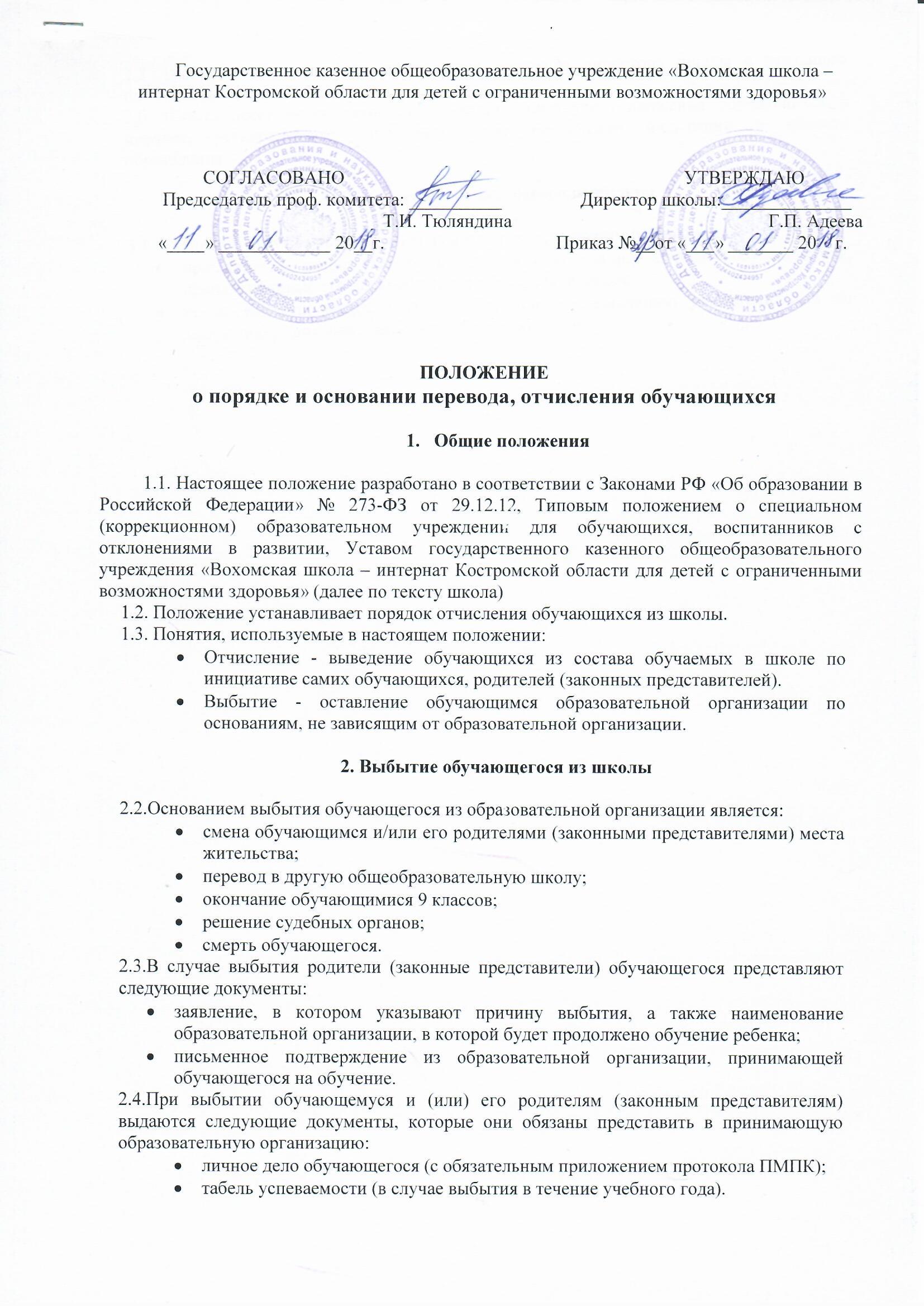 Выбытие обучающегося оформляется приказом директора школы с указанием причины выбытия. 2.6. Школа несет ответственность за организацию учета движения обучающихся в порядке, установленном законодательством Российской Федерации в области образования. 
  3. Отчисление обучающегося из школы 
3.1. Учащиеся могут быть отчислены из школы по следующим основаниям: при наличии медицинского заключения о состоянии здоровья обучающегося, препятствующее его дальнейшему пребыванию в школе;по достижении возраста 18 лет (по личному заявлению учащегося) или по заявлению родителей (законных представителей); 